青青部落★体育类——灌篮高手冬令营【开营日期】第一期：2017年1月14日--1月19日；第二期：2017年1月20日--1月25日；第三期：2017年 2月5 日--2月10日；【前言】著名篮球运动巨星科比说过一句话：“你见过洛杉矶凌晨4点钟的太阳吗？”这是篮球带给他的执着，篮球带给他的感情！篮球是一种运动，篮球是一种态度！挥洒着的汗水，碰撞的激情，鼓舞人心的庆祝还有太多篮球带给我们的感情，我们愿意为之疯狂，为之拼搏，这就是篮球的魅力！苦想没有盼头，苦干才有奔头。这是著名篮球运动员孙明明的至理名言，这是篮球带给他的人生真理！行胜于言，行胜于想，少年们可以在篮球中得到人生的道理，这就是篮球可以传递给孩子们的东西！让我们共同奔跑在篮球赛场上！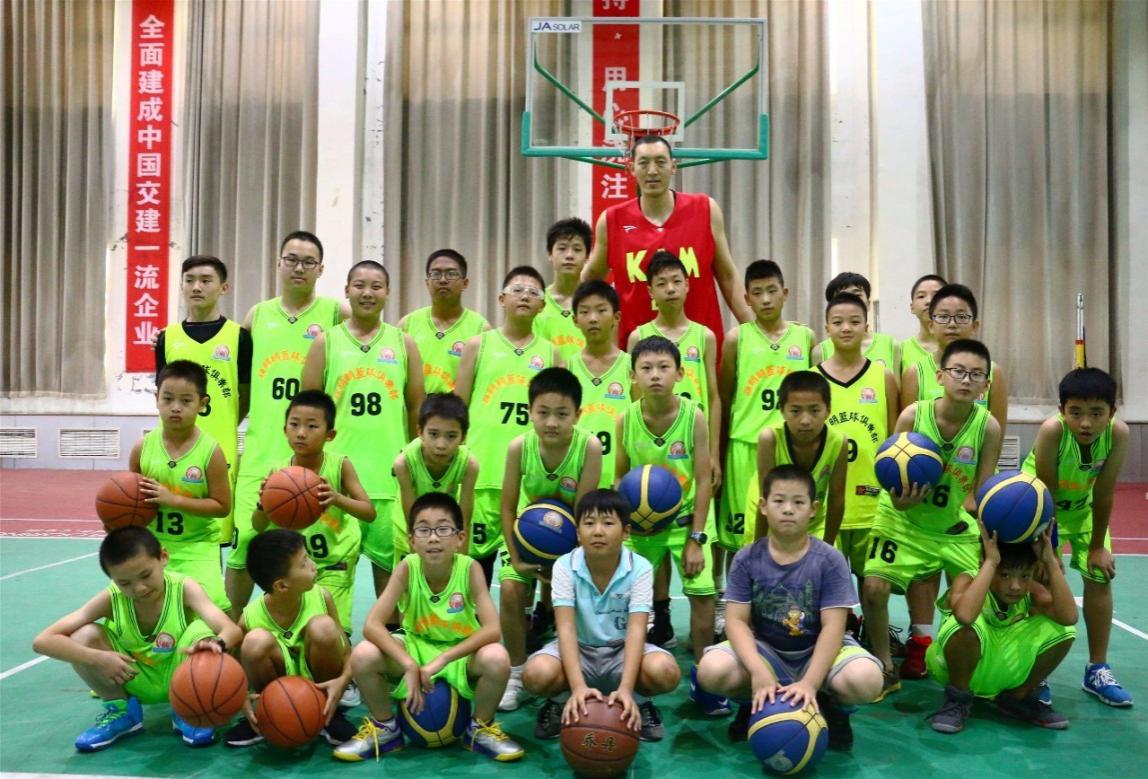 【活动亮点】★ 顶级师资团队吉尼斯世界纪录之世界最高职业篮球运动员孙明明老师莅临指导。在这里，学员们不仅可以与孙明明老师一同在赛场上挥洒汗水，还可与他面对面交流篮球技术，聆听他篮球职业生涯的成长之路！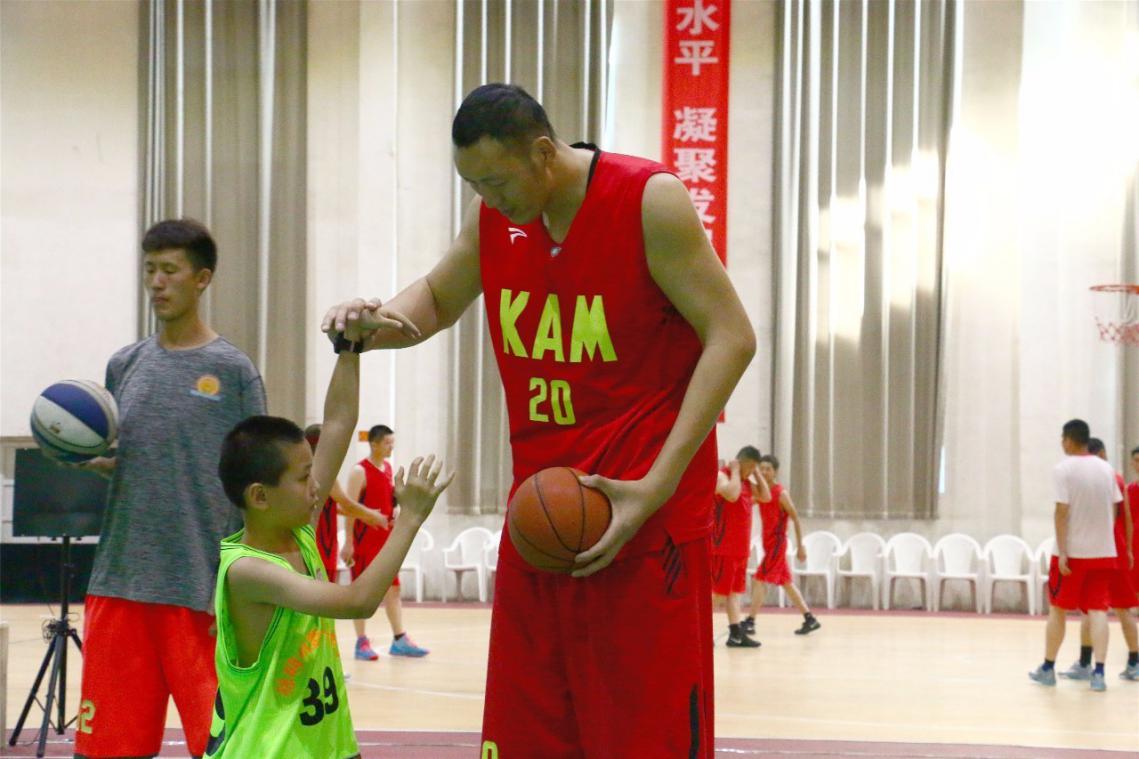 NBA外籍教练，现场指导，启用NBA 最新训练方式“不止于篮球”，有球与无球相结合的教学方式，打破传统枯燥训练模式，让营员体验到NBA球员的超强度训练，同时通过篮球来帮助孩子们体验运动的快乐，真正爱上运动。国家级教练员，拥有丰富的训练及指导经验，针对学员自身基础及身体素质，因人制宜，激发潜能，制定独一无二教学方案！提供个性化指导，根据学员个性进行针对性训练，补齐技术漏洞，扬长避短。★  专业课程体系教练带领热身活动转化到营员带领热身活动。对营员进行弹跳练习，折返跑，耐力训练，短跑冲刺，力量练习的体能测试，划分组别进行运球、上篮、过人、传球、投篮、防守等基本功训练，让不同水平的营员得到逐步提升。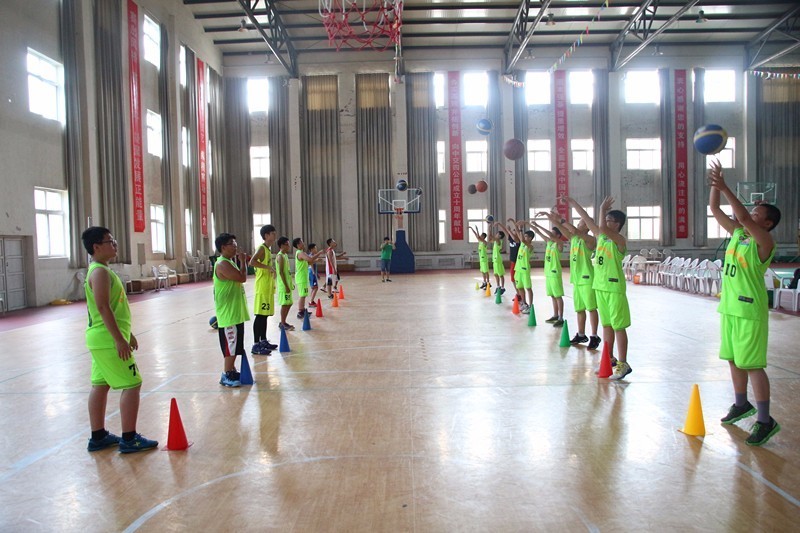 从两人传球，三人传球，多人传球，挡拆配合与突破分球的配合训练逐步进阶到3V3，5V5的实战对抗练习。根据不同营员的体能、反应、耐力、心态进行个人定位练习，根据测评给每位营员定位赛场位置，进行相应位置的强化练习，让营员胜任自己的赛场位置，把能力发挥到最大。【行程日历】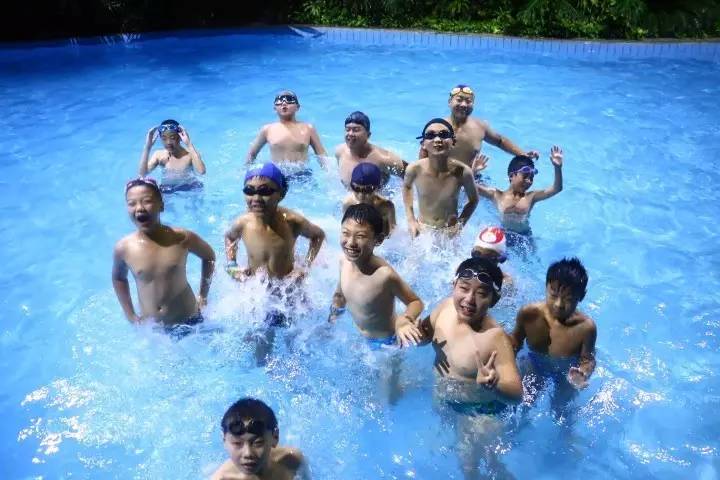 【运动防护措施】预防措施：为保证营员在训练中的质量及安全，尽量让营员穿专业篮球训练鞋，因为普通训练鞋鞋底没有专业篮球鞋防滑，鞋帮太软及太矮，不能做到保护脚踝的效果。临场防护措施：所有教练员全部接受过运动医学及运动损伤防护及救治，正式训练开始前所有教练员会带领营员做好充分的热身及拉伸，营地向北300米有大型医院，全方位保证孩子在营期内的安全。【预期效果】零基础班：从没有基本功，到掌握篮球的基本动作，做到规范及熟练，了解篮球的基本规则，对篮球有一定的兴趣。提高班：从有一定的基本功，到掌握篮球的基本技战术，基本功扎实，让营员可以更全面的了解篮球，热爱篮球。【师资介绍】★ 营长：明晶晶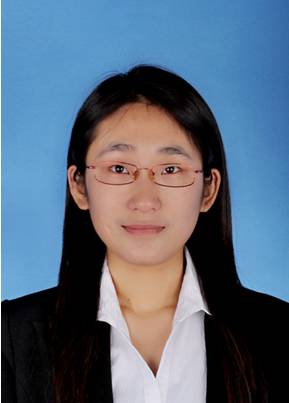 中国地质大学英语专业，中国夏令营协会首批认证的营地活动设计师，国家三级心理咨询师，中国红十字协会初级急救员，初级户外领队；多次的辅导员经历，两年的营地教育经验，更参与中国夏令营协会营地教育培训，让她对营地教育有更深的热爱。得到孩子们的满意和家长的认可是她一直奉行的原则。★ 篮球教练负责人：刘俊元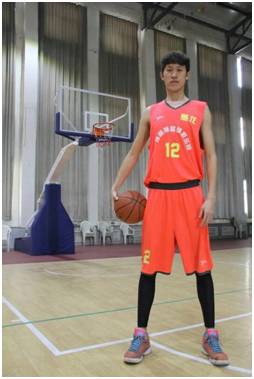 身高：205cm体重：88kg毕业学校：河北省体育运动学院专业：篮球个人特长：身高 内线优势 中投准扣篮球龄：6年比赛经历：2008年7月代表廊坊参加河北省邯郸市篮球甲组比赛，取得第五名；2009年7月参加河北省衡水市篮球甲组比赛，取得第四名； 2011年前往浙江省参加浙江篮球青年队试训。教课特点：善于和小朋友沟通，授课语言积极、幽默，认真对待学员！【接待标准】用餐：自助营养餐，荤素搭配，保证每日营养所需。住宿：正规标间，独卫独浴，为保证卫生个人洗漱用品请自备。用车：专业车队，空调大巴，保证每人一座，确保安全。师资：1:10配比，确保每个营员得到足够的关注。赠品：（1）营服（青青部落营服一件）（2）篮球训练服一套（3）营牌（4）证书（5）成长日记本【招收对象】6-18岁热爱篮球运动，热爱体育运动的青少年。【活动价格】4380元/人    6天5夜包含：营期内食宿费、培训费、保险费、活动场地费、辅助项目体验费、器材费、服装费、赠品、营期内交通费等。【开营日期】 （每期最低8人成团，限额20人，报满截止）【营地信息】青青部落合作营地【报名咨询】电话：010-62719327   杜老师 13121135903  青青部落2017冬报名表上午下午晚上第一天入营报到开营仪式体能测试DIY手工发明第二天运球、传球、投篮、体能训练篮球形式素质拓展篮球理论课（篮球运动的发展） 第三天急停、转身、三步上篮、力量训练脚步练习，变向跑、侧身跑、进攻防守训练场馆辅助项目体验（温泉、游泳）第四天两人、三人配合进攻防守训练、力量体能训练TT战士--真人CS篮球理论课 （篮球运动的规则）第五天运球、转身、传接球、三步上篮、投篮5V5对抗练习赛闭营联欢第六天个人项目比赛5V5对抗赛   颁奖闭营仪式踏上归程*报名班次：    年  月  日至  月  日      *营    种：         *报名班次：    年  月  日至  月  日      *营    种：         *报名班次：    年  月  日至  月  日      *营    种：         *报名班次：    年  月  日至  月  日      *营    种：         *报名班次：    年  月  日至  月  日      *营    种：         *报名班次：    年  月  日至  月  日      *营    种：         信息来源： 杜老师13121135903信息来源： 杜老师13121135903信息来源： 杜老师13121135903信息来源： 杜老师13121135903*营员姓名*性 别*年 龄*年 龄*民 族*营员姓名*就读学校*年 级*年 级*营员姓名*身份证号*生 日*生 日*第一联系人姓名及关系工作单位民 族民 族*第一联系人姓名及关系*身份证号*微 信*微 信*第一联系人姓名及关系*联系电话*QQ号码*QQ号码*第二联系人姓名及关系*联系电话QQ号码QQ号码*第二联系人姓名及关系身份证号微信微信*收件地址*曾经参营情况*营员电话*营服尺寸S(150以下)  M(150-160)  L(160-170)  XL(170-180)  XXL(180-190)  XXXL(190以上)*身高：______   *体重：_______   （军事类夏令营必填）S(150以下)  M(150-160)  L(160-170)  XL(170-180)  XXL(180-190)  XXXL(190以上)*身高：______   *体重：_______   （军事类夏令营必填）S(150以下)  M(150-160)  L(160-170)  XL(170-180)  XXL(180-190)  XXXL(190以上)*身高：______   *体重：_______   （军事类夏令营必填）S(150以下)  M(150-160)  L(160-170)  XL(170-180)  XXL(180-190)  XXXL(190以上)*身高：______   *体重：_______   （军事类夏令营必填）S(150以下)  M(150-160)  L(160-170)  XL(170-180)  XXL(180-190)  XXXL(190以上)*身高：______   *体重：_______   （军事类夏令营必填）S(150以下)  M(150-160)  L(160-170)  XL(170-180)  XXL(180-190)  XXXL(190以上)*身高：______   *体重：_______   （军事类夏令营必填）S(150以下)  M(150-160)  L(160-170)  XL(170-180)  XXL(180-190)  XXXL(190以上)*身高：______   *体重：_______   （军事类夏令营必填）S(150以下)  M(150-160)  L(160-170)  XL(170-180)  XXL(180-190)  XXXL(190以上)*身高：______   *体重：_______   （军事类夏令营必填）S(150以下)  M(150-160)  L(160-170)  XL(170-180)  XXL(180-190)  XXXL(190以上)*身高：______   *体重：_______   （军事类夏令营必填）世纪明德家长俱乐部——家长小调查（为了让我们更充分了解孩子，更有针对性的帮助孩子成长，请您认真填写此表）世纪明德家长俱乐部——家长小调查（为了让我们更充分了解孩子，更有针对性的帮助孩子成长，请您认真填写此表）世纪明德家长俱乐部——家长小调查（为了让我们更充分了解孩子，更有针对性的帮助孩子成长，请您认真填写此表）世纪明德家长俱乐部——家长小调查（为了让我们更充分了解孩子，更有针对性的帮助孩子成长，请您认真填写此表）世纪明德家长俱乐部——家长小调查（为了让我们更充分了解孩子，更有针对性的帮助孩子成长，请您认真填写此表）世纪明德家长俱乐部——家长小调查（为了让我们更充分了解孩子，更有针对性的帮助孩子成长，请您认真填写此表）世纪明德家长俱乐部——家长小调查（为了让我们更充分了解孩子，更有针对性的帮助孩子成长，请您认真填写此表）世纪明德家长俱乐部——家长小调查（为了让我们更充分了解孩子，更有针对性的帮助孩子成长，请您认真填写此表）世纪明德家长俱乐部——家长小调查（为了让我们更充分了解孩子，更有针对性的帮助孩子成长，请您认真填写此表）世纪明德家长俱乐部——家长小调查（为了让我们更充分了解孩子，更有针对性的帮助孩子成长，请您认真填写此表）请您介绍你孩子的性格特点请您介绍你孩子的性格特点请您介绍你孩子的性格特点请您介绍你孩子的性格特点请您介绍你孩子的性格特点请您介绍你孩子的性格特点请您介绍你孩子的性格特点请您介绍你孩子的性格特点请您介绍你孩子的性格特点请您介绍你孩子的性格特点您希望我们的老师对你的孩子有哪些特别关注您希望我们的老师对你的孩子有哪些特别关注您希望我们的老师对你的孩子有哪些特别关注您希望我们的老师对你的孩子有哪些特别关注您希望我们的老师对你的孩子有哪些特别关注您希望我们的老师对你的孩子有哪些特别关注您希望我们的老师对你的孩子有哪些特别关注您希望我们的老师对你的孩子有哪些特别关注您希望我们的老师对你的孩子有哪些特别关注您希望我们的老师对你的孩子有哪些特别关注备注：（ 如有特殊情况请说明。如未作说明，出现任何情况家长需自己承担（必填））备注：（ 如有特殊情况请说明。如未作说明，出现任何情况家长需自己承担（必填））备注：（ 如有特殊情况请说明。如未作说明，出现任何情况家长需自己承担（必填））备注：（ 如有特殊情况请说明。如未作说明，出现任何情况家长需自己承担（必填））备注：（ 如有特殊情况请说明。如未作说明，出现任何情况家长需自己承担（必填））备注：（ 如有特殊情况请说明。如未作说明，出现任何情况家长需自己承担（必填））备注：（ 如有特殊情况请说明。如未作说明，出现任何情况家长需自己承担（必填））备注：（ 如有特殊情况请说明。如未作说明，出现任何情况家长需自己承担（必填））备注：（ 如有特殊情况请说明。如未作说明，出现任何情况家长需自己承担（必填））备注：（ 如有特殊情况请说明。如未作说明，出现任何情况家长需自己承担（必填））银行汇款：账号：110916507710801开户名：北京青青部落教育科技有限公司    开户行：招商银行股份有限公司北京双榆树支行支付宝汇款：
支付宝账户： qingqingbuluo@mingde.com汇款备注：所报名营种+孩子姓名，例如：心灵成长营-明明（交款后请及时联系老师查款，柜台小票和网上转账截图为依据）银行汇款：账号：110916507710801开户名：北京青青部落教育科技有限公司    开户行：招商银行股份有限公司北京双榆树支行支付宝汇款：
支付宝账户： qingqingbuluo@mingde.com汇款备注：所报名营种+孩子姓名，例如：心灵成长营-明明（交款后请及时联系老师查款，柜台小票和网上转账截图为依据）银行汇款：账号：110916507710801开户名：北京青青部落教育科技有限公司    开户行：招商银行股份有限公司北京双榆树支行支付宝汇款：
支付宝账户： qingqingbuluo@mingde.com汇款备注：所报名营种+孩子姓名，例如：心灵成长营-明明（交款后请及时联系老师查款，柜台小票和网上转账截图为依据）银行汇款：账号：110916507710801开户名：北京青青部落教育科技有限公司    开户行：招商银行股份有限公司北京双榆树支行支付宝汇款：
支付宝账户： qingqingbuluo@mingde.com汇款备注：所报名营种+孩子姓名，例如：心灵成长营-明明（交款后请及时联系老师查款，柜台小票和网上转账截图为依据）银行汇款：账号：110916507710801开户名：北京青青部落教育科技有限公司    开户行：招商银行股份有限公司北京双榆树支行支付宝汇款：
支付宝账户： qingqingbuluo@mingde.com汇款备注：所报名营种+孩子姓名，例如：心灵成长营-明明（交款后请及时联系老师查款，柜台小票和网上转账截图为依据）银行汇款：账号：110916507710801开户名：北京青青部落教育科技有限公司    开户行：招商银行股份有限公司北京双榆树支行支付宝汇款：
支付宝账户： qingqingbuluo@mingde.com汇款备注：所报名营种+孩子姓名，例如：心灵成长营-明明（交款后请及时联系老师查款，柜台小票和网上转账截图为依据）银行汇款：账号：110916507710801开户名：北京青青部落教育科技有限公司    开户行：招商银行股份有限公司北京双榆树支行支付宝汇款：
支付宝账户： qingqingbuluo@mingde.com汇款备注：所报名营种+孩子姓名，例如：心灵成长营-明明（交款后请及时联系老师查款，柜台小票和网上转账截图为依据）银行汇款：账号：110916507710801开户名：北京青青部落教育科技有限公司    开户行：招商银行股份有限公司北京双榆树支行支付宝汇款：
支付宝账户： qingqingbuluo@mingde.com汇款备注：所报名营种+孩子姓名，例如：心灵成长营-明明（交款后请及时联系老师查款，柜台小票和网上转账截图为依据）银行汇款：账号：110916507710801开户名：北京青青部落教育科技有限公司    开户行：招商银行股份有限公司北京双榆树支行支付宝汇款：
支付宝账户： qingqingbuluo@mingde.com汇款备注：所报名营种+孩子姓名，例如：心灵成长营-明明（交款后请及时联系老师查款，柜台小票和网上转账截图为依据）银行汇款：账号：110916507710801开户名：北京青青部落教育科技有限公司    开户行：招商银行股份有限公司北京双榆树支行支付宝汇款：
支付宝账户： qingqingbuluo@mingde.com汇款备注：所报名营种+孩子姓名，例如：心灵成长营-明明（交款后请及时联系老师查款，柜台小票和网上转账截图为依据）